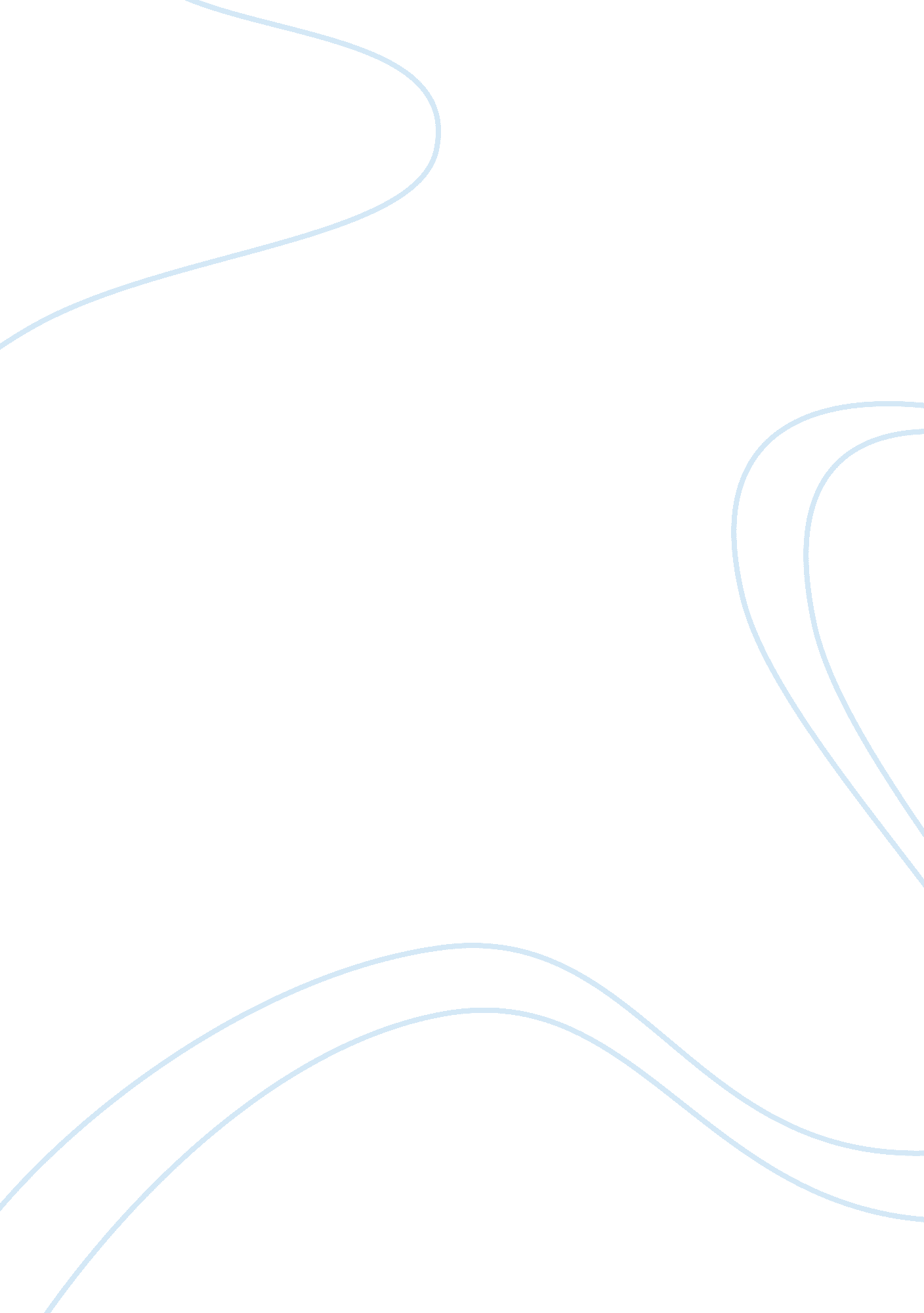 Me: what are the steps you take in planning your lesson essay examplesBusiness, Company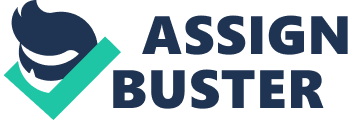 On September 26, 2013, I interviewed three teachers in the Philippines. Mr. Marlon Pagon, Mr Aristeo Abecia, and Ms. Melissa Su Augusto. Me: Can you please cite examples on Knowledge and Comprehension questions in your lesson? 
Me: Of all the skills in Bloom’s taxonomy, which are you most successful within your own schooling? Which are more challenging for you? 
Me: Can you please cite examples on Knowledge and Comprehension questions in your lesson? 
Me: Of all the skills in Bloom’s taxonomy, which are you most successful within your own schooling? Which are more challenging for you? Ms. Melissa Su Augusto, Elementary Teacher Ms. Augusto: A teacher in an elementary class is far different from high school and college students in terms of delivering the lesson. A teacher needs to be patient enough. As for me, planning is crucial. I need to determine the individual capacity of the pupils. The readiness is in particular since I am an adviser in grade 1 pupils. My pupil is my priority in every lesson I discussed. All the three domains are applied in my planning. I strictly used the SMART method and construct objectives appropriately. The word SMART stands for Specific, Measurable, Attainable, Relevant, and Time-bound. Know what you are doing, why you are doing it, and whether or not the objectives are being met. 
Me: Can you please cite examples on Knowledge and Comprehension questions in your lesson? 
Ms. Augusto: For my grade 1 pupils, when I used the Knowledge question I asked them this way, “ What is the name of your mother?” and for the Comprehension, “ From the name of your mother, what are the vowels and consonants?” 
Me: Of all the skills in Bloom’s taxonomy, which are you most successful within your own schooling? Which are more challenging for you? 
Ms. Augusto: The category in Analysis is useful and the category in Synthesis is challenging. Intellectual Competences, Personal and Civic Responsibilities, and Practical Skills are three Standards of Discipline practiced in education. - Intellectual Competences, the objectives are: (a) Determine the higher levels of comprehension. (b) Identify the basic concepts across the domains of knowledge. (c) Apply proficient and effective communications in writing, speaking, and the use of new technologies. 
- Personal and Civic Responsibilities, the objectives are: (a) Appreciate the human condition and personally interpret the human experience. (b) Identify the moral norms or imperatives as they affect individuals and society. (c) Apply the ability to contribute personally and meaningfully to the country’s development. 
- Practical Skills, the objectives are: (a) Show working effectiveness in the group through basic work-related skills and knowledge. (b) Apply computation on problem solving including real-world problems and information technology to facilitate research Reference The Teaching Center. (2009). Planning a Course. Retrieved from 
http://teachingcenter. wustl. edu/strategies/Pages/course-planning. aspx 
Center for Teaching and Learning. (2013). Blooms Taxonomy of Educational Objectives, 
Retrieved from http://teaching. uncc. edu/articles-books/best-practice-articles/goals-objectives/blooms-taxonomy-educational-objectives 
Center for Excellence in Learning and Teaching. (2011). A Model of Learning Objectives, 
Retrieved from http://www. celt. iastate. edu/teaching/RevisedBlooms1. html 